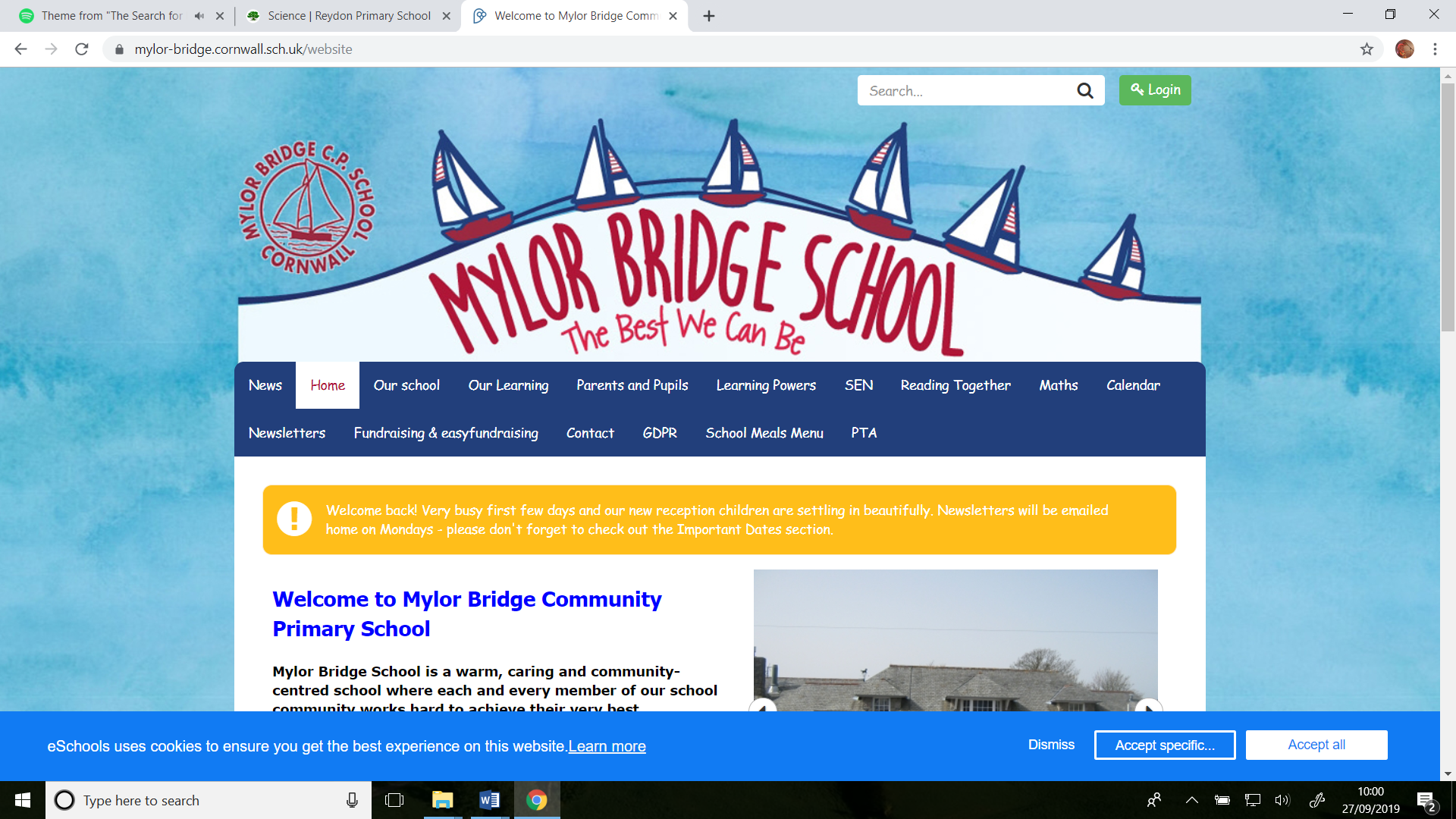 Music Statement of Intent – February 2020At Mylor Bridge School, we understand how pivotal music can be in a child’s development. Due to this, we ensure that Music as a subject is treated with importance and delivered regularly as part of our normal practice. ImplementationEncourage children to appreciate, compose, record and perform music Ensure all children are given the opportunity to excel in Music Music is taught by the class teacher regularly throughout the academic yearTeachers to feel confident in delivering Music lessons with our new scheme (Charanga)Music is to be assessed during lessons and after performances/completion of unitsImpactWe are going to be assessing the impact of our new scheme as we progress through the year. We want our children to be confident musicians who have an appreciation for different genres of music.